                                                                 -2-5.Про затвердження плану діяльності з підготовки проектів регуляторних актів   Білицької селищної ради на 2019 рік.    Інформує Латиш Ю.П. – селищний голова№ 159СЛУХАЛИ: Інформацію Лукаш І.А. – головного бухгалтера селищної ради про внесення               змін до бюджету Білицької селищної ради на 2018 рік.ГОЛОСУВАЛИ: «За» - 12: Коваль Т.В., Проскурня А.К., Луцько О.В.,Чернова Л.І.,Таран Н.І.,Савченко В.Г.,  Адамов Ю.В., Сербіна Л.М., Кривич  М.С., Лівіцький М.Я., Логвин М.А., Китайгора С.І..«Проти» - 0.«Утримались» - 0.«Не взяв участі в голосуванні» - 0.«Відсутній» - 10: Педченко О.Г.,Василенко В.М., Пасько Н.А., Казирод В.О., Жук І.В., Храпко Л.М, Бажан О.Г.., Нішкур А.В.,  Петрова В.В., Кибка Ю.В..ВИРІШИЛИ: Внести зміни до додатків 1, 3, 5,  рішення 21-ої сесії селищної ради 7-го                скликання від 22.12.2017 року «Про селищний бюджет на 2018 рік», згідно                додатків  1, 2, 3,   які  є  його невід’ємною частиною.№ 160СЛУХАЛИ: Інформацію Латиш Ю.П. – селищного голови про розробку проекту оцінки              впливу  на навколишнє середовище Білицької селищної ради. ГОЛОСУВАЛИ: «За» - 12: Коваль Т.В., Проскурня А.К., Луцько О.В.,Чернова Л.І.,Таран Н.І.,Савченко В.Г.,  Адамов Ю.В., Сербіна Л.М., Кривич  М.С., Лівіцький М.Я., Логвин М.А., Китайгора С.І..«Проти» - 0.«Утримались» - 0.«Не взяв участі в голосуванні» - 0.«Відсутній» - 10: Педченко О.Г.,Василенко В.М., Пасько Н.А., Казирод В.О., Жук І.В., Храпко Л.М, Бажан О.Г.., Нішкур А.В.,  Петрова В.В., Кибка Ю.В..ВИРІШИЛИ: Розробити проект ОВНС (оцінки впливу на навколишнє середовище)             Білицької селищної ради.            Замовити даний проект У ФОП Скорик Валерії Ігорівни (додається).            Контроль за виконанням цього рішення покласти на постійну комісію з питань             сільськогосподарського виробництва та екології (голова комісії Педченко О.Г.)№ 161СЛУХАЛИ: Інформацію Латиш Ю.П. – селищного голови про виділення коштів, внесення             змін до Екологічної Програми Білицької селищної ради  на 2016-2020 роки та             затвердження Положення про Фонд охорони навколишнього  природного             середовища Білицької  селищної ради. ГОЛОСУВАЛИ: «За» - 12: Коваль Т.В., Проскурня А.К., Луцько О.В.,Чернова Л.І.,Таран Н.І.,Савченко В.Г.,  Адамов Ю.В., Сербіна Л.М., Кривич  М.С., Лівіцький М.Я., Логвин М.А., Китайгора С.І..«Проти» - 0.«Утримались» - 0.«Не взяв участі в голосуванні» - 0.«Відсутній» - 10: . Педченко О.Г.,Василенко В.М., Пасько Н.А., Казирод В.О.,                                                                  -3- Жук І.В., Храпко Л.М, Бажан О.Г.., Нішкур А.В.,  Петрова В.В., Кибка Ю.В..ВИРІШИЛИ: Утворити Фонд охорони навколишнього природного середовища Білицької               селищної ради Кобеляцького району Полтавської області у складі бюджету смт               Білики.             Внести зміни до Екологічної Програми Білицької селищної ради на 2016-2020               роки, згідно додатків: №1 (Перелік природоохоронних заходів 2018 року), №2               (Зміни до Кошторису витрат щодо реалізації Екологічної Програми Білицької               селищної ради на 2016-2020 роки в 2018 році).             Затвердити зміни до Екологічної Програми Білицької селищної ради на 2016-2020               роки, згідно додатків: №1 (Перелік природоохоронних заходів 2018 року), №2               (Зміни до Кошторису витрат щодо реалізації Екологічної Програми Білицької               селищної ради на 2016-2020 роки в 2018 році).             Затвердити Положення про Фонд охорони навколишнього природного середовища               Білицької селищної ради Кобеляцького району Полтавської області (додаток №3).             Контроль за виконанням цього рішення покласти на постійну комісію з питань               сільськогосподарського виробництва та екології (голова комісії Педченко О.Г.)№ 162СЛУХАЛИ: Інформацію Латиш Ю.П. – селищного голови про встановлення поточних               індивідуальних технологічних нормативів використання  питної води для               підприємства комунальної служби «Старт»  смт.Білики.ГОЛОСУВАЛИ: «За» - 12: Коваль Т.В., Проскурня А.К., Луцько О.В.,Чернова Л.І.,Таран Н.І.,Савченко В.Г.,  Адамов Ю.В., Сербіна Л.М., Кривич  М.С., Лівіцький М.Я., Логвин М.А., Китайгора С.І..«Проти» - 0.«Утримались» - 0.«Не взяв участі в голосуванні» - 0.«Відсутній» - 10: Педченко О.Г.,Василенко В.М., Пасько Н.А., Казирод В.О., Жук І.В., Храпко Л.М, Бажан О.Г.., Нішкур А.В.,  Петрова В.В., Кибка Ю.В.. ВИРІШИЛИ: Встановити підприємству комунальної служби «Старт» смт.Білики               індивідуальні технологічні нормативи використання  питної води терміном на 5               років:             втрати питної води в системах водопостачання – 280,000 м3/1000 м3 піднятої води;             технологічні  витрати питної води в системах водопостачання – 35,209 м3/1000 м3                     піднятої води;             технологічні  витрати питної води в системах водовідведення – 21,746 м3/1000 м3                     стічних вод.             Підприємству комунальної служби «Старт» смт.Білики  забезпечити                використання питної води на технологічні потреби у межах нормативів.             Це рішення набуває чинності з 07.11.2018 року.             Контроль за виконанням цього рішення покласти на постійну комісію з питань               промисловості, житлово-комунального господарства, транспорту, зв’язку, торгівлі               та побутового обслуговування населення  (голова комісії Китайгора С.І.).№ 163СЛУХАЛИ: Інформацію Латиш Ю.П. – селищного голови про затвердження плану                 діяльності з підготовки проектів регуляторних актів Білицької селищної ради на               2019 рік. ГОЛОСУВАЛИ:                                                                 -4- «За» - 12: Коваль Т.В., Проскурня А.К., Луцько О.В.,Чернова Л.І.,Таран Н.І.,Савченко В.Г.,  Адамов Ю.В., Сербіна Л.М., Кривич  М.С., Лівіцький М.Я., Логвин М.А., Китайгора С.І..«Проти» - 0.«Утримались» - 0.«Не взяв участі в голосуванні» - 0.«Відсутній» - 10: Педченко О.Г.,Василенко В.М., Пасько Н.А., Казирод В.О., Жук І.В., Храпко Л.М, Бажан О.Г.., Нішкур А.В.,  Петрова В.В., Кибка Ю.В.. ВИРІШИЛИ: Затвердити план прийняття регуляторних актів у 2019 році (додається).           Встановити,що розробник проекту регуляторного акта:           Розробляє аналіз регуляторного впливу проекту регуляторного акта.           Забезпечує:          -оприлюднення  повідомлення про ознайомлення з проектом регуляторного акта та                      аналізу регуляторного впливу на стенді оголошень в розділі «Регуляторна політика»            в приміщенні селищної ради та на офіційному сайті селищної ради;         -оприлюднення проекту регуляторного акта та аналізу регуляторного впливу;         - збір пропозицій та зауважень до проекту регуляторного акта;         -проведення і оприлюднення базового, повторного і періодичного відстеження                      регуляторного акта у спосіб і термін, визначені ст..10 Закону України «Про засади            державної регуляторної політики у сфері господарської діяльності»;         -внесення на розгляд виконавчого комітету селищної ради чи сесії селищної ради            проекту рішення регуляторного акта, аналізу регуляторного впливу, зауважень і            пропозицій;          -оприлюднення регуляторного акта після його прийняття у 10-денний термін.          Контроль за виконанням даного рішення залишаю за собою, селищним головою            Латишем Ю.П..Селищний голова                                                                           Ю.П.Латиш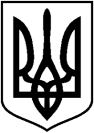 УКРАЇНАБІЛИЦЬКА СЕЛИЩНА РАДАКОБЕЛЯЦЬКОГО РАЙОНУПОЛТАВСЬКОЇ ОБЛАСТІ                              двадцять сьома позачергова  сесія селищної ради сьомого скликання                                                                     РІШЕННЯ07.11.2018                                                   смт Білики                                        № 159Про внесення змін до бюджету Білицької селищної ради на 2018 рік.          Відповідно до п.23 ст.26 Закону України «Про місцеве самоврядування в Україні»,ст.78 Бюджетного кодексу України, сесія селищної ради вирішила:           Внести зміни до додатків 1, 3, 5,  рішення 21-ої сесії селищної ради 7-го скликання від 22.12.2017 року «Про селищний бюджет на 2018 рік», згідно додатків  1, 2, 3,   які  є  його невід’ємною частиною.Селищний голова                                                                               Ю.П.ЛатишУКРАЇНАБІЛИЦЬКА СЕЛИЩНА РАДАКОБЕЛЯЦЬКОГО РАЙОНУПОЛТАВСЬКОЇ ОБЛАСТІдвадцять сьома позачергова   сесія селищної ради сьомого скликанняРІШЕННЯ07.11.2018                                                  смт Білики                                       № 160Про  розробку проектуоцінки впливу  на навколишнє середовище Білицької селищної ради.            З метою упорядкування документації на звалище твердих побутових відходів в смт.Білики , вул..Кобеляцька,  керуючись ст.ст. 30,33  Законом України «Про місцеве самоврядування в Україні», Законом України «Про охорону навколишнього природного середовища»,  відповідно до вимог чинного законодавства України сесія селищної ради, вирішила:          1.Розробити проект ОВНС (оцінки впливу на навколишнє середовище) Білицької селищної ради.           2.Замовити даний проект У ФОП Скорик Валерії Ігорівни (додається).           3.Контроль за виконанням цього рішення покласти на постійну комісію з питань сільськогосподарського виробництва та екології (голова комісії Педченко О.Г.) Селищний голова   		                    				Ю.П. ЛатишУКРАЇНАБІЛИЦЬКА СЕЛИЩНА РАДАКОБЕЛЯЦЬКОГО РАЙОНУПОЛТАВСЬКОЇ ОБЛАСТІдвадцять сьома позачергова   сесія селищної ради сьомого скликанняРІШЕННЯ07.11.2018                                                  смт Білики                                       № 161Про виділення коштів, внесення змін до Екологічної Програми Білицької селищної ради на 2016-2020 роки тазатвердження Положення про Фонд охорони навколишнього природногосередовища Білицької селищної ради.            З метою концентрації коштів і цільового фінансування природоохоронних заходів, а також заходів для зниження впливу забруднення навколишнього природного середовища на здоров'я населення, відповідно до ст.ст.6, 15, 47 Закону України «Про охорону навколишнього природного середовища», постанови Кабінету Міністрів України від 17 вересня 1996 року №1147 «Про затвердження переліку видів діяльності, що належать до природоохоронних заходів», керуючись ст.26 Закону України «Про місцеве самоврядування в Україні», сесія Білицької селищної ради, вирішила:          1.Утворити Фонд охорони навколишнього природного середовища Білицької селищної ради Кобеляцького району Полтавської області у складі бюджету смт Білики.          2.Внести зміни до Екологічної Програми Білицької селищної ради на 2016-2020 роки, згідно додатків: №1 (Перелік природоохоронних заходів 2018 року), №2 (Зміни до Кошторису витрат щодо реалізації Екологічної Програми Білицької селищної ради на 2016-2020 роки в 2018 році).          3.Затвердити зміни до Екологічної Програми Білицької селищної ради на 2016-2020 роки, згідно додатків: №1 (Перелік природоохоронних заходів 2018 року), №2 (Зміни до Кошторису витрат щодо реалізації Екологічної Програми Білицької селищної ради на 2016-2020 роки в 2018 році).          4.Затвердити Положення про Фонд охорони навколишнього природного середовища Білицької селищної ради Кобеляцького району Полтавської області (додаток №3).          5.Контроль за виконанням цього рішення покласти на постійну комісію з питань сільськогосподарського виробництва та екології (голова комісії Педченко О.Г.)Селищний голова   		                                       		Ю.П. Латиш                                                                                            Додаток № 1                                                                                                  Затверджено рішенням  27 позачергової сесії                           Білицької селищної ради				                                        сьомого скликання від 07.11.2018 р. №161                                                                       Перелік природоохоронних заходів 2018 року             включених до Екологічної Програми Білицької селищної ради на 2016-2020 роки           Селищний голова                                                                                      Ю.П.Латиш                                                                                                       Додаток № 2                                                                                                  Затверджено рішенням  27 позачергової сесії                           Білицької селищної ради				                                       сьомого скликання від 07.11.2018 р. №161                                                                       ЗМІНИ ДО КОШТОРИСУна  виконання  Екологічної Програми  Білицької селищної на 2016-2020 рокив 2018 роціСекретар селищної ради                                                                     Т.В.КовальГоловний бухгалтер                                                                             І.А.Лукаш                                                                                   Додаток №3 Затверджено рішенням  27 позачергової сесії                                                                              Білицької селищної ради                                        сьомого скликання від 07.11.2018 р.   №161ПОЛОЖЕННЯ
про Фонд охорони навколишнього природного середовищаБілицької селищної ради Кобеляцького району Полтавської області1.Фонд охорони навколишнього природного середовища (надалі - Фонд) утворюється у складі бюджету смт Білики Кобеляцького району Полтавської області відповідно до Закону України «Про охорону навколишнього природного середовища» з метою концентрації коштів і цільового фінансування природоохоронних заходів, а також заходів для зниження впливу забруднення навколишнього природного середовища на здоров'я населення.2.Фонд створюється за рахунок коштів екологічного податку та інших доходів, визначених чинним законодавством.3.Розподіл коштів Фонду здійснюється виконавчим комітетом Білицької селищної ради. Головним розпорядником коштів Фонду є Білицький селищний голова.4.Кошти Фонду використовуються для фінансування витрат, пов'язаних з виконанням заходів, що входять до Переліку природоохоронних заходів, який розробляється виконавчим комітетом Білицької селищної ради та затверджується Білицьким селищним головою.5.Кошти Фонду використовуються для фінансування витрат, пов'язаних із закупівлею товарів, робіт і послуг відповідно до Переліку видів діяльності, що належать до природоохоронних заходів, затвердженого постановою Кабінету Міністрів України від 17 вересня 1996 року №1147 (із змінами та доповненнями). Забороняється використання коштів Фонду не за цільовим призначенням та на заходи, що не передбачені вищезазначеним Переліком.6.Кошти Фонду використовуються згідно з кошторисами доходів та видатків, які складаються в межах наданих повноважень головним розпорядником Фонду та затверджуються відповідно до чинного законодавства України.7.Витрати Фонду та касове виконання бюджету смт Білики за видатками Фонду провадиться в межах надходження коштів до нього у встановленому законодавством порядку.8.Контроль за цільовим використанням коштів Фонду здійснює головний розпорядник коштів.                                                                      9.Головний розпорядник коштів одержує звіти від Виконавців природоохоронних заходів (Одержувачів бюджетних коштів) і аналізує ефективність витрачання коштів.       10.Не використані у звітному році кошти Фонду вилученню не підлягають, переходять на наступний рік і використовуються на цілі, передбачені цим Положенням.11.Головний розпорядник коштів щорічно інформує населення смт Білики про здійсненні природоохоронні заходи в межах звіту про свою діяльність перед територіальною громадою.Секретар селищної ради						Т.В. КовальУКРАЇНАБІЛИЦЬКА СЕЛИЩНА РАДАКОБЕЛЯЦЬКОГО РАЙОНУПОЛТАВСЬКОЇ ОБЛАСТІдвадцять сьома позачергова   сесія селищної ради сьомого скликанняРІШЕННЯ07.11.2018                                                  смт Білики                                       № 162Про  встановлення поточних індивідуальних технологічнихнормативів використання  питноїводи для підприємствакомунальної служби «Старт» смт.Білики.           Розглянувши лист дирекції  ПКС  «Старт»  від  06.11.2018 року  щодо  встановлення поточних індивідуальних технологічних нормативів використання  питної води» , відповідно до Закону України « Про питну воду та питне водопостачання», керуючись «Порядком розроблення та затвердження технологічних нормативів використання  питної води» затвердженим наказом Державного комітету України з питань житлово-комунального господарства від 25.06.2014  року №179, зареєстрованим у Міністерстві юстиції України 03 вересня 2014 року за № 1062/25839, враховуючи район та умови проживання, забезпечення населених пунктів водними ресурсами та потужностями з очистки та подачі питної води, графік подачі води сесія  селищної ради, вирішила:          1.Встановити підприємству комунальної служби «Старт» смт.Білики індивідуальні технологічні нормативи використання  питної води терміном на 5 років:втрати питної води в системах водопостачання – 280,000 м3/1000 м3 піднятої води;технологічні  витрати питної води в системах водопостачання – 35,209 м3/1000 м3 піднятої води;технологічні  витрати питної води в системах водовідведення – 21,746 м3/1000 м3 стічних вод.          2. Підприємству комунальної служби «Старт» смт.Білики  забезпечити  використання питної води на технологічні потреби у межах нормативів.          3. Це рішення набуває чинності з 07.11.2018 року.          4. Контроль за виконанням цього рішення покласти на постійну комісію з питань промисловості, житлово-комунального господарства, транспорту, зв’язку, торгівлі та побутового обслуговування населення  (голова комісії Китайгора С.І.).Селищний голова                                                   			Ю.П.ЛатишУКРАЇНАБІЛИЦЬКА СЕЛИЩНА РАДАКОБЕЛЯЦЬКОГО РАЙОНУПОЛТАВСЬКОЇ ОБЛАСТІдвадцять сьома позачергова   сесія селищної ради сьомого скликанняРІШЕННЯ07.11.2018                                                   смт Білики                                       № 163Про затвердження плану діяльності з підготовки проектів регуляторних актівБілицької селищної ради на 2019 рік.        Керуючись ст.7 Закону України  “Про засади державної регуляторної політики у сфері господарської діяльності” та керуючись пунктом 7 частини першої статті 26 Закону України “Про місцеве самоврядування в Україні”, сесія селищної ради вирішила:
      1.Затвердити план прийняття регуляторних актів у 2019 році (додається).      2.Встановити,що розробник проекту регуляторного акта:      2.1.Розробляє аналіз регуляторного впливу проекту регуляторного акта.      2.2. Забезпечує:-оприлюднення  повідомлення про ознайомлення з проектом регуляторного акта та аналізу регуляторного впливу на стенді оголошень в розділі «Регуляторна політика» в приміщенні селищної ради та на офіційному сайті селищної ради;-оприлюднення проекту регуляторного акта та аналізу регуляторного впливу;- збір пропозицій та зауважень до проекту регуляторного акта;-проведення і оприлюднення базового, повторного і періодичного відстеження регуляторного акта у спосіб і термін, визначені ст..10 Закону України «Про засади державної регуляторної політики у сфері господарської діяльності»;-внесення на розгляд виконавчого комітету селищної ради чи сесії селищної ради проекту рішення регуляторного акта, аналізу регуляторного впливу, зауважень і пропозицій;-оприлюднення регуляторного акта після його прийняття у 10-денний термін.     3. Контроль за виконанням даного рішення залишаю за собою, селищним головою Латишем Ю.П..Селищний голова                                                                     Ю. П.ЛатишДодаток                                                                                                         до рішення селищної ради              07.11.2018 № 163Пландіяльності з підготовки проектів регуляторних актівБілицької селищної радина 2019 рік     Секретар ради                                                                          Т.В.Коваль№п.п.Назва заходуВідповідальний виконавецьКошти місцевого бюджету (грн.)2018 рікСоціально-економічний ефект1.Розробку проекту ОВНС (оцінка впливу навколишнього  середовища)Білицька селищна рада80 000,0080 000,00Покращення екологічного стану.Всього80 000,0080 000,00№п/пЗміст заходуДжерело фінансуванняОбсяг фінансування грн.1. Розробку проекту ОВНС (оцінка впливу навколишнього  середовища)Місцевий бюджет2018 рік80 000,00№ з/пВизначення виду проекту регуляторного актаНазва проектуРегуляторного актаЦілі прийняття регуляторного актаСтроки підготовки проектів регуляторне актівНайменування органів та підрозділів,відповідальних  за розроблення проектів регуляторних актів 1.Рішення селищної радиПро затвердження місцевих податків і зборів на 2020 рік на території Білицької селищної ради Виконання вимог Податкового кодексу України з метою наповнення селищного бюджетуІ півріччя  2019 рокуКременчуцька ОДПІ  Кобеляцьке відділення   Селищний голова Латиш Ю.П.Головний бухгалтер селищної ради Лукаш І.А.Постійна депутатська комісія з  планування бюджету та фінансів2.Рішення селищної радиПро затвердження нормативної грошової оцінки смт. Білики  Виконання вимог Податкового кодексу України з метою наповнення селищного бюджету І півріччя  2019 рокуСелищний голова Латиш Ю.П.Головний бухгалтер селищної ради Лукаш І.А.Постійна депутатська комісія з  планування бюджету та фінансів